Enero 2023.Precintos autoadhesivos.Especificaciones: Cantidad: hasta 10.000 uds. Medidas: 2,5 cm de ancho por 26 cm de largo.Formato: dos mitades (troquelado a la mitad), con la misma leyenda en ambas partes, diferenciado con la letra "A" y "B".Color de impresión: negro.Numeración: secuencial del 70.001 al 80.000.Presentación de entrega: fajas de 200 y paquetes de 1.000. Materiales: resistente a la humedad y al frio, adhesivo con fuerte adherencia, dificultando el desprendimiento, delaminable.Modelo: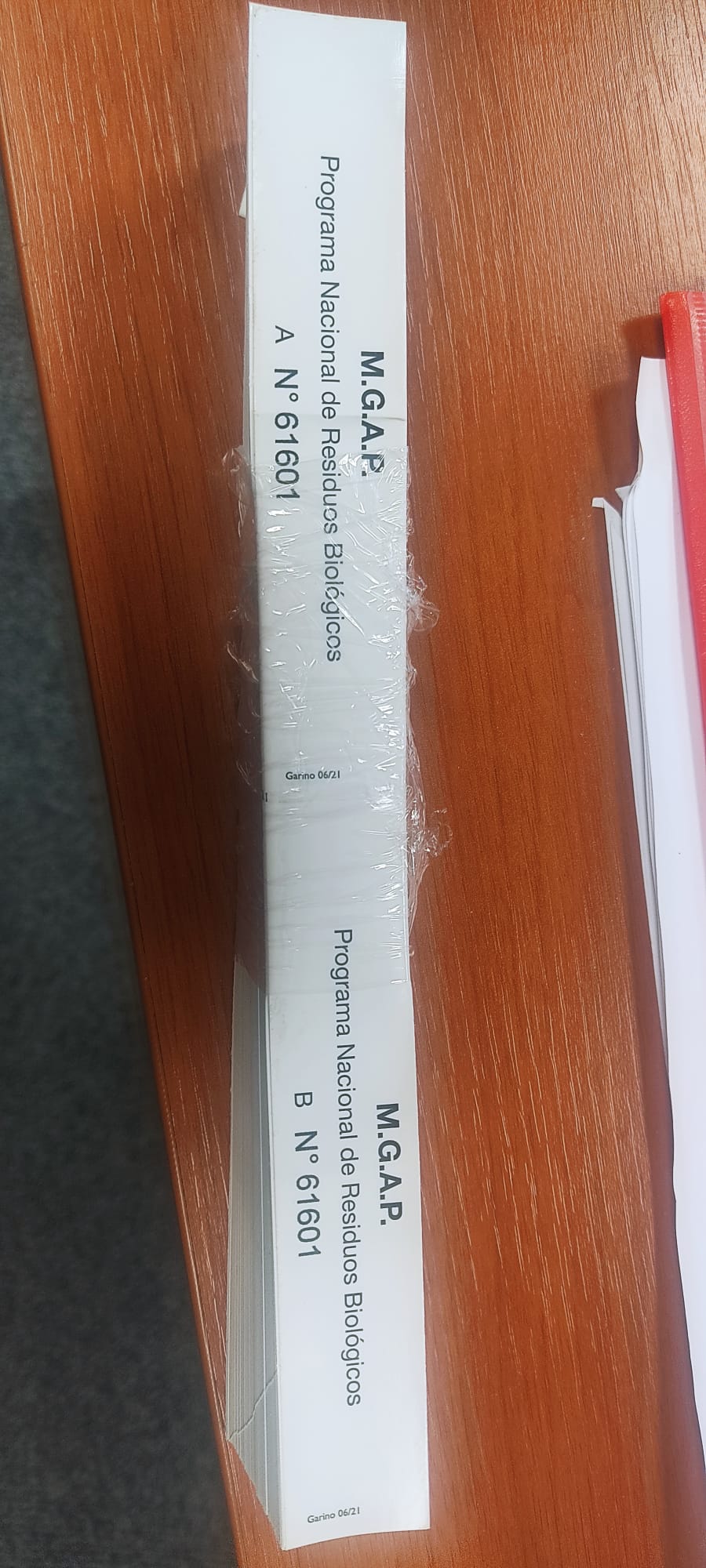 